ŠPORTNIH 5x5, TOREK, 21. APRIL 2020SE SPOMNIŠ TE TABELE? PRED TEBOJ SO PONOVNO RAZLIČNE NALOGE ZA RAZVIJANJE VZDRŽLJIVOSTI, MOČI, RAVNOTEŽJA IN RAZTEZANJA. IZBERI SI NEKAJ VAJ IZ POSAMEZNE SKUPINE (VZDRŽLJIVOST, MOČ, PROSTI ČAS, RAVNOTEŽJE, RAZTEZANJE). KO VAJE OPRAVIŠ, KVADRATKE POBARVAJ Z ENAKO BARVO.                             VELIKO ZABAVE!!!VZDRŽLJIVOSTIzberi: TEK-HOJA-KOLO; lahko tudi na mestu.                              30 minut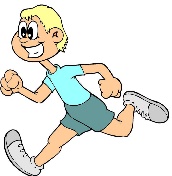  RAVNOTEŽJEPOLOŽAJ DESKE – IZMENIČNI DVIG ROK IN NOG (leva noga-desna roka; desna noga-leva roka) 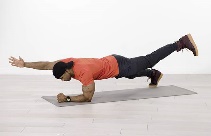 8 ponovitev vsaka stranVZDRŽLJIVOSTPRESKAKOVANJE KOLEBNICE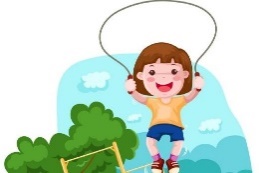 30 sekund PROSTI ČASUMIJ SI ROKE!PIJ VODO!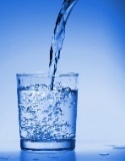 MOČ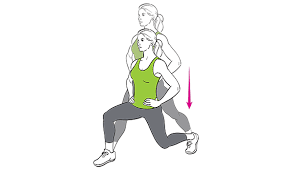 IZPADNI KORAK10 x naprej (leva, desna)        10 x nazaj (leva, desna)           10 x vstran (leva, desna)PROSTI ČAS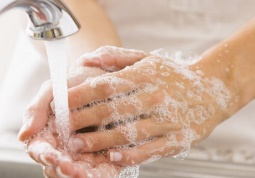 UMIJ SI ROKE!                              PIJ VODO! RAZTEZANJE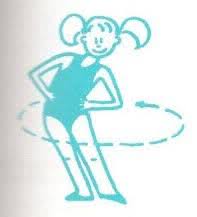 KROŽENJE Z BOKI                                     V vsako smer naredi 8 krogov.PROSTI ČASUMIJ SI ROKE!           PIJ VODO! 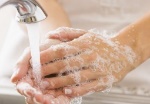 RAVNOTEŽJESTOJA NA ENI NOGI (težje bo, če poskusiš na postelji) 45 sekundPROSTI ČAS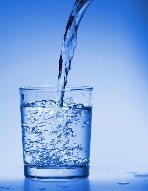 UMIJ SI ROKE!                          PIJ VODO! MOČPovabi družinskega člana, naj dela sklece s teboj. Lahko tekmujeta, kdo jih naredi več.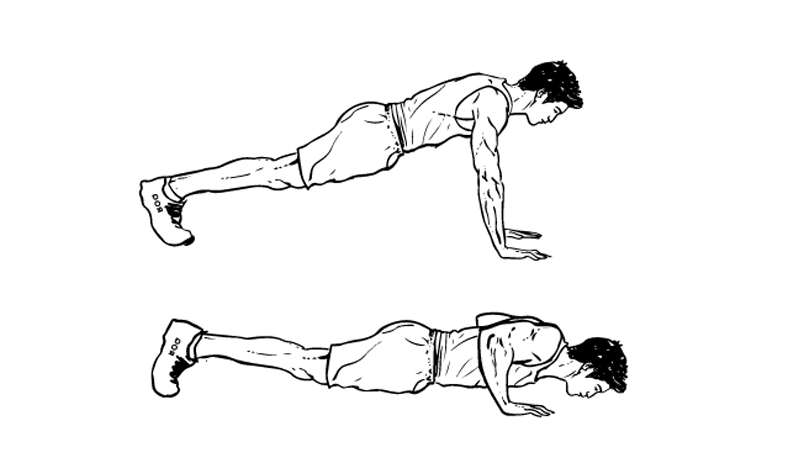  MOČ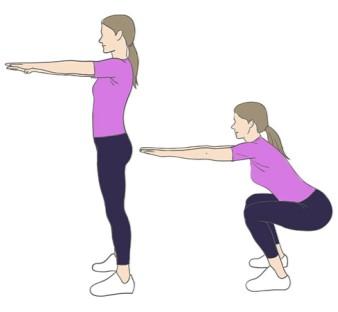 20 POČEPOVMOČ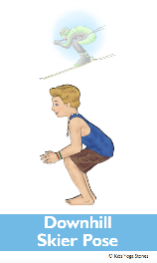 SMUK PREŽA               1 minuta MOČHOJA PO VSEH ŠTIRIH 3 minuteRAVNOTEŽJE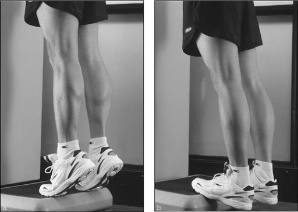 STOJA NA PRSTIH ENE       NOGERAVNOTEŽJELASTOVKA-STOJA NA ENI NOGI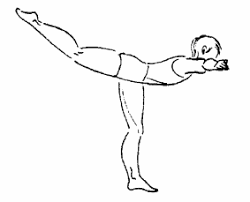 30 sekund VZDRŽLJIVOSTRecitiraj abecedo naprej in nazaj med hopsanjem 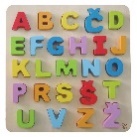 RAZTEZANJEKROŽENJE Z ROKAMI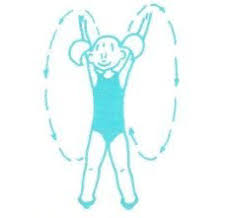 Naprej, nazajRAZTEZANJEPOSLUŠAJ SVOJO NAJLJUBŠO PESEM IN »PLEŠI KOT NOR/A Sprosti se.VZDRŽLJIVOST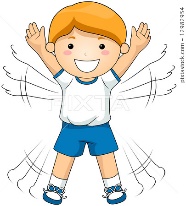 »JUMPING JACKS«Ali  JOGGING POSKOKI                   1 minuto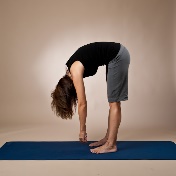 RAZTEZANJE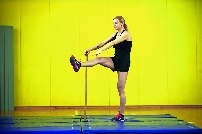 ZAMAHI Z NOGOVsaka noga 30 ponovitevPROSTI ČASUMIJ SI ROKE!  PIJ VODO! RAVNOTEŽJESTOJA NA ENI NOGI Z ZAPRTIMI OČIMI Vsaka noga 45 sekundVZDRŽLJIVOSTSKIPING NA MESTU ALI PO SOBI3 x 1 minutaRAZTEZANJEDRŽA V PREDKLONU                   5 krat po 10 sekund